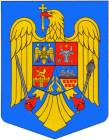 ROMANIAJUDETUL VRANCEAUNITATEA ADMINISTRATIV-TERITORIALĂ  COMUNA CÎRLIGELE TELEFON : 0237/253000 ;       Fax : 0237/253200  E-mail : cirligeleprimaria@yahoo.comNr. 2565/  03 Mai  2019C Ă T R E REDACŢIA ,, ZIARUL DE VRANCEA,, Referitor la : ,, Comunicatul de  presă,, transmis de Departamentul de comunicare al PNL Vrancea cu subiect ,, Primarul Moscu şi-a tras pod la punctul Chiru...,, publicat de  Ziarul de Vrancea pe site şi pe  pagina de facebook în data de 1 Mai 2019	Pentru corecta informare a cititorilor ziarului dumneavoastră precum şi a locuitorilor comunei Cârligele, pe care cu onoare îi reprezint, îmi rezerv DREPTUL LA REPLICĂ, pe care vă rog să îl publicaţi.	Podul ,, cu pricina,, pe care departamentul de comunicare al PNL îl invocă în comunicat , fără a culege un minim de informaţii de la persoane autorizate, nu este ,, tocmai terminat,, sau mai bine zis, nu este încă finalizată construcţia lui .  Lucrările sunt încă în curs de executare şi sperăm că vor fi finalizate în următoarele 2-3 săptămâni. 	Înainte de a emite un comunicat de presă ce conţine numai neadevăruri şi mai ales afirmaţii politicianiste tendenţioase, este necesar să te informezi la persoanele sau instituţiile abilitate şi nu să denaturezi adevărul şi să denigrezi persoane. 	Construirea podului a început în luna august 2018  pentru o perioadă de 18 luni şi are ca termen de finalizare anul 2020, cu finanţare din fonduri guvernamentale. Demolarea podului vechi ( construit din lemn şi tablă) şi ridicarea podului nou din beton armat cu 26 de metri deschidere, s-a făcut relativ repede, în patru luni, însă în luna decembrie 2018 , aproape de finalizarea lucrărilor, am fost nevoiţi să întrerupem execuţia din cauza sosirii iernii. Au mai rămas de executat în anul 2019 următoarele : turnat strat beton asfaltic special pentru poduri- 8 cm BAP, turnat beton asfaltic de uzură 4 cm BAPC16, tăiat şi montat rosturile de dilataţie la pod, montat parapeţii de protecţie, turnat sferturile de con şi montat semnalizare orizontală şi verticală. 	O lucrare se consideră terminată atunci când se semnează Procesul verbal de recepţie  la terminarea lucrărilor, iar pentru lucrările publice acesta este obligatoriu,conform legii, să fie semnat şi de experţi, specialişti,  reprezentanţii Inspectoratului de Stat în Construcţii, după vizionarea şi verificarea  în teren a obiectivului şi după evaluarea calitativă şi cantitativă a lucrării. Până la această dată nu este posibilă recepţia şi deschiderea circulaţiei pe pod întrucât mai sunt lucrări de făcut iar lucrarea NU ESTE ÎNCĂ FINALIZATĂ. 	Experienţa pe care am căpătat-o de-a lungul ,, sumedeniilor de mandate,,  nu-mi permite să pun în joc viaţa cetăţenilor care m-au investit, care au garantat pentru mine şi care mi-au acordat încredere, redând circulaţiei un pod nefinalizat. 	S-a dorit să NU facem o lucrare de mântuială, ca lucrarea la pod să fie trainică, rezistentă, cu durată mare de funcţionare, fără a necesita reparaţii în anii viitori, iar forţarea finalizării lucrărilor pe timpul iernii , la temperaturi cu minus, ar fi putut crea mari probleme şi ar fi putut avea ca rezultat o lucrare de proastă calitate, cu încălcare normelor tehnice în construcţii. 	La mijlocul lunii aprilie 2019 s-au reluat lucrările, montându-se parapeţii metalici de protecţie, s-au turnat sferturile de con. LA ACEASTĂ DATĂ, PE CALEA DE RULARE A PODULUI SUNT PUSE DOUĂ STRATURI DE HIDROIZOLAŢII DIN BITUM FILERIZANT CU MASTIC; ACEASTĂ IZOLAŢIE ESTE PUSĂ DIN LUNA DECEMBRIE PENTRU A PROTEJA CALEA DE RULARE  PESTE CARE ODATĂ CU DESCHIDEREA STAŢIILOR DE ASFALT, URMEAZĂ  SĂ SE TOARNE STRATURILE SUCCESIVE DE BETON ASFALTIC. 	Numai cine nu a derulat un proiect cap-coadă, care nu ştie de termene, respectarea propiectului tehnic şi de obligaţiile legale pe care trebuie să le respecţi, poate afirma că o lucrare  poate fi dată în funcţiune , închisă sau deschisă după bunul plac al unui primar. 	De-a lungul periodei în care am fost primar al comunei Cârligele, am construit şi finalizat multe obiective de interes public- doua şcoli, trei grădiniţe, un centru de asistenţă după programul şcolar, , un cămin cultural, o primărie, zeci de kilometri de drumuri comunale asfaltate cu şanţuri betonate de preluare a apelor pluviale, părculeţe pentru copii, două poduri din beton armat, alimentări cu apă, sute de metri de apărări de maluri şi multe altele , insă  inaugurarea obiectivelor nu s-a făcut NICIODATĂ ţinându-se cont de campaniile electorale şi rareori au fost prezenţi invitaţi speciali. 	În calitate de primar, administrez comuna fară  patimi politice iar în numele locuitorilor comunei Cârligele , care şi ei la rândul lor au rămas surprinşi de  mesajul neadevărat , tendenţios şi politicianist deşi campania pentru alegerile locale este departe, ne exprimăm surprinderea şi indignarea că departamentul de comunicare al PNL VRANCEA poate să transmită informaţii neverificate, inexacte şi total superficiale.....că de....,, merge şi aşa,, . Pentru denigrare şi afirmaţiile care mi-au adus atingere imaginii publice, imi rezerv dreptul de a acţiona în justiţie.	Invit, cu tot respectul, pe cei interesaţi de ,, podul de la punctul Chiru,, dar şi de oricare alt obiectiv de investiţii din comună, să discutăm la sediul primăriei, cu proiectele, contractele de achiziţie de lucrări sau a altor documente tehnico-financiare în faţă, pentru a-mi arăta deschiderea, transparenţa şi corectitudinea hotărârilor şi deciziilor pe care le-am luat  în calitate de primar. 	În speranţa că am oferit suficiente informaţii şi m-am făcut înteles atât pentru oamenii simpli cât şi pentru politicienii ,, versaţi,, cărora le place să răstălmăcească adevărul în favoarea lor, vă mulţumesc pentru posibilitatea de a-mi exprima dreptul la replică. 	Cu respect pentru cetăţeni comunei Cârligele şi toţi cititorii Ziarului de VranceaPrimarul comunei Cârligele, Ştefan Moscu 